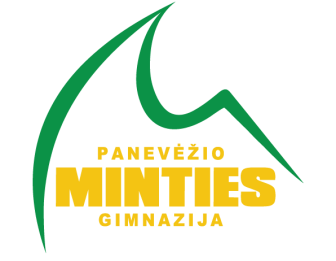 STALO TENISO BŪRELISVADOVAS (-Ė): DANUTĖ ANCIUKEVIČIENĖSKIRTA: I-IV KLASĖMSKRYPTIS:  sportasGIMNAZISTAI IŠMOKS, SUŽINOS?  Sportinė veikla padės mokiniui įgauti lyderystės savybių, organizuotumą, pagerins socialinius įgūdžius, sutvirtins charakterį tikslų siekimui. Bus ugdoma vaiko koordinacija bei orientacija, greitis, sportinė forma ir disciplina. O svarbiausia- ugdys fizinį raštingumą nuo mažens ir stiprins jaunuolių sveikatą.KOKIUS METODUS, PRIEMONES NAUDOS, KUR DALYVAUS? Bus naudojami varžybų, žaidimo, praktiniai metodai. Naudojamas sportinis inventorius, gimnazijos bazė ir kt. priemonės. Mokiniai dalyvaus gimnazijos stalo teniso varžybose, o įgytus įgūdžius panaudos ateityje ir kasdienėje veikloje.KAIP VEIKLA BUS ORGANIZUOTA, JEIGU VYKS NUOTOLINIS DARBAS? Nuotoliniam darbui bus naudojamos Moodle, Zoom, Facebook, Messenger ir kitos platformos. Vaizdo susitikimai, video medžiagos analizė.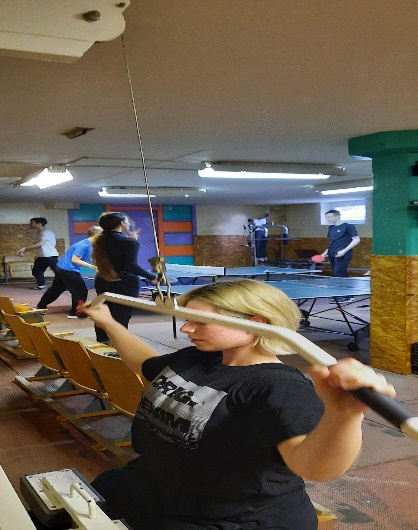 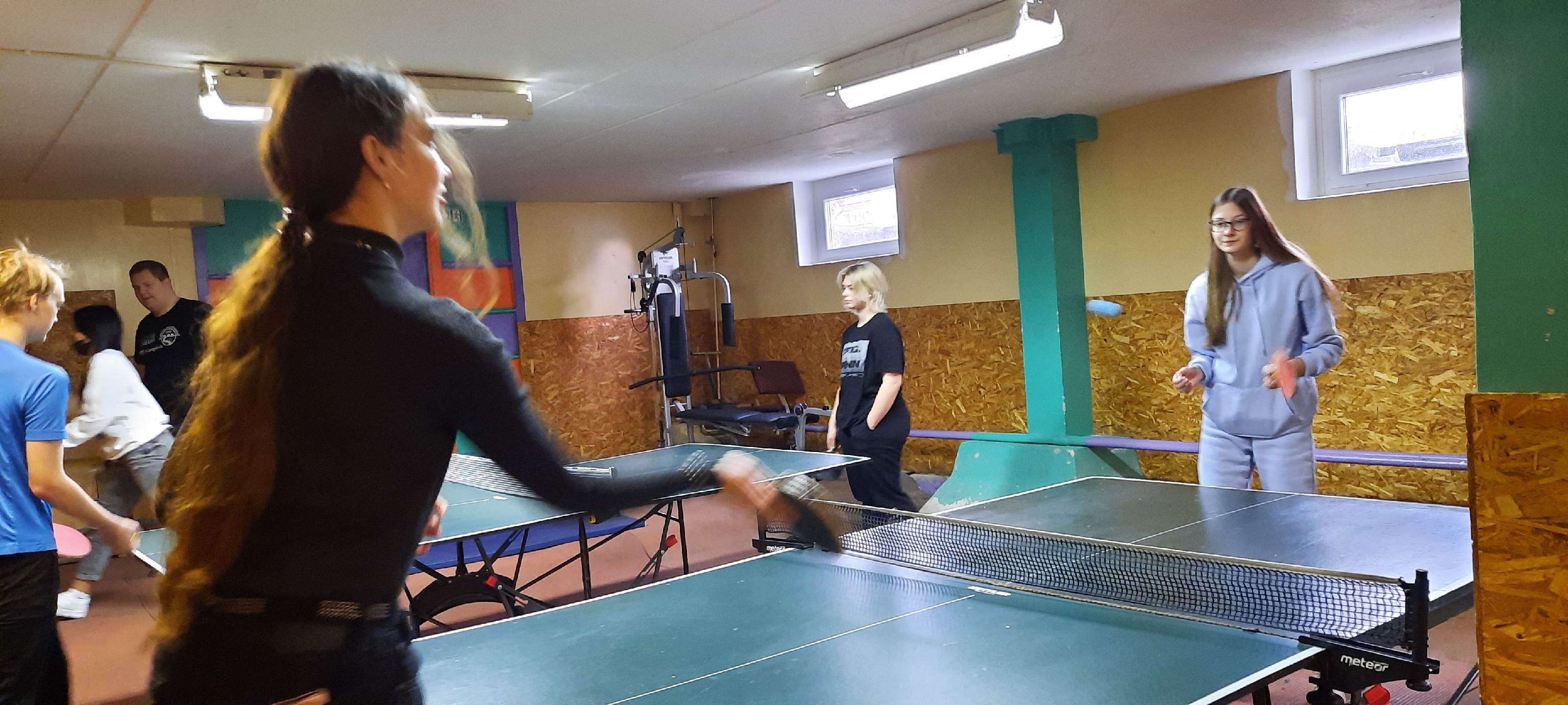 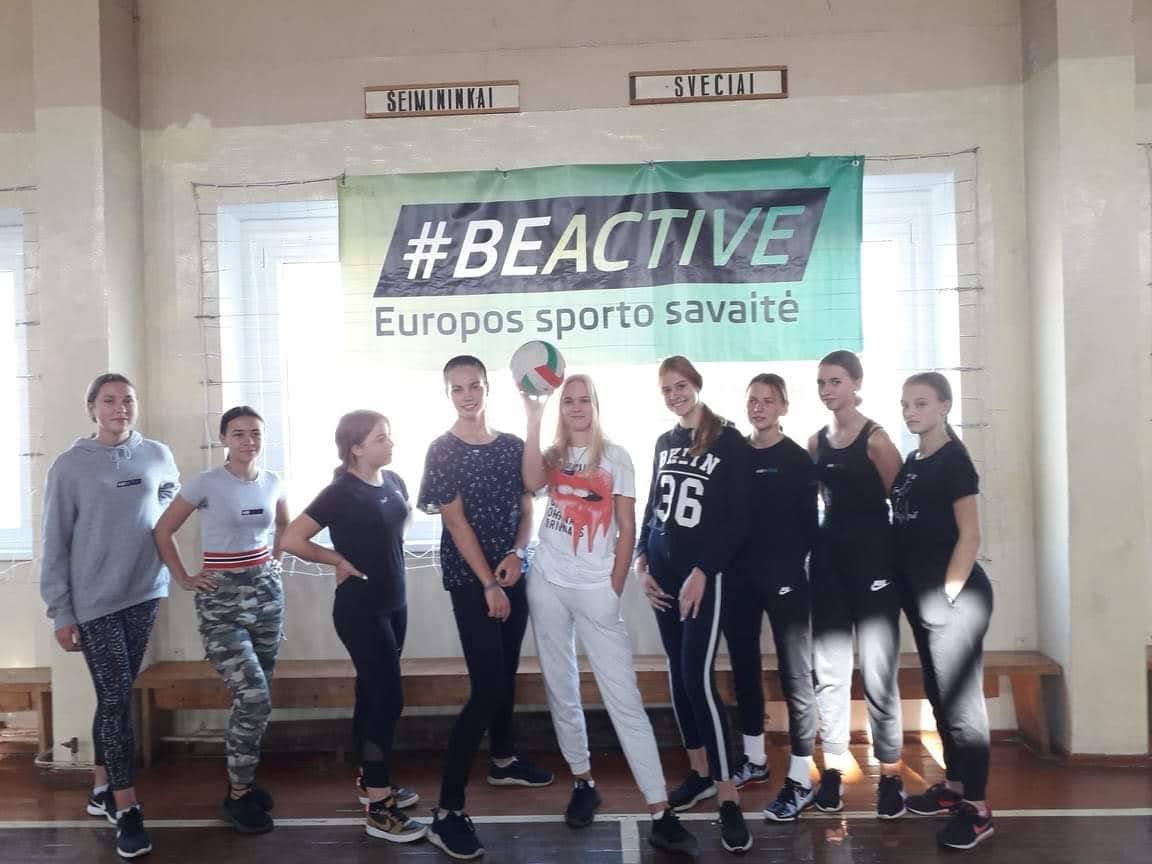 